DigiKids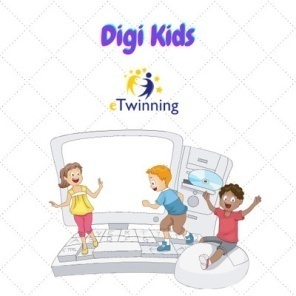 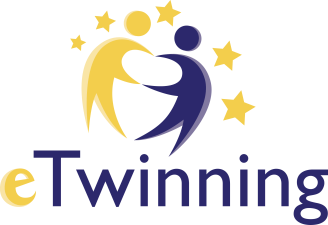 eTwinning projesiİngilizce DersiMüfredatla EntegrasyonKazanım TablosuETKİNLİKLERİMİZKAZANIMLAR ŞUBAT AYI ETKİNLİKLERİ:1. “It’s Your Turn” ZEPETO etkinliğiÖğrenciler kendilerini ZEPETO ile tanıttı ve bu projede ilk Web 2.0 aracını kullandılar. Logo ve Poster çalışmasında Canva ve PosterMywall aracını kullandılar. 2.Safer Internet Day etkinliğiSafer Internet Day kodlama ve boyama yaptılar. eTwinning günü farkındalığı oluşturuldu. 3. International Mother Language DayBu etkinlik 4.sınıf 2.ünite Nationality 2.ve 3.sınıf Greetings ünitesi ile ilişkilendirildi. Öğrenciler farklı ülkelerin selamlama şekillerini öğrenip arkadaşlarını o dillerde selamladılar. International Mother Language Day Collaborative Work oluşturuldu. Mentimeter aracına öğrendikleri selamlamaları yazdılar. 4.Web 2.0 aracı Mentimeter kullandılar. 2.sınıf  İngilizce  E2.2.S1. Students will be able to use everyday expressions for greeting. E2.2 S3. Students will be able to ask questions to find out how they are doing. E2.3.L1. Students will be able to understand instructions and follow short, simple directions.E2.5.L1. Students will be able to identify colors of things.E2.5.S1. Students will be able to name the colors of things.3.sınıf  İngilizce  E3.1.L1. Students will be able to recognize the basic expressions of greeting and saluting.4.sınıf İngilizceE4.2.S1. Students will be able to talk aboutnations and nationalities.E4.2.S2. Students will be able to talk aboutlocations of cities.MART AYI ETKİNLİKLERİ:4.Resfebe / Rebus - Jamboard etkinliği ve Resfebe Jigsaw puzzle etkinliğiÖğrenciler Resfebe ile ilgili görüşlerini Jamboarda yazdı ve resfebe çalışmalarını oluşturdular. Resfebe etkinliği 2.sınıf 1.ünite Words ve tüm ünite kelimelerle ilişkilendirildi amaç bildikleri kelimeleri resfebe ile çizmek ve anlatmaya çalışmak. Hayal güçlerini kullanmaları amaçlandığından konu sınırlaması yapılmadı dolayısıyla her ünite ile ilişkilendirildi. 5.Tanışma WebinarıBu etkinlikle öğrenciler projedeki akranlarıyla tanışıp kendilerini İngilizce tanıttı. 2.3 ve 4.sınıf introduce oneself kazanımı ile ilişkilendirildi. Webinarda öğrencilere kendi hazırladıkları Resfebelerden oluşan Quiz yapıldı. 5.Web 2.0 aracını da kullanmış oldular.  6. Resfebe eBookÖğrenci resfebeleri ekitaba eklendi ve öğrenciler seslendirdiler. 2.sınıf  İngilizce  E2.1.L1. Students will be able to identify words that are common to both Turkish and English.E2.1.S1. Students will be able to use the correct word to identify certain objects, people or animals.E2.5.L1. Students will be able to identify colors of things.E2.5.S1. Students will be able to name the colors of things.  3.sınıf İngilizceE3.2.L1. Students will be able to recognize kinship terms (names for family members).E3.2.S1. Students will be able to ask about and state the relationships of their family members.4.sınıf İngilizceE4.2.L1. Students will be able to recognizeinformation about other people.E4.2.L2. Students will be able to identify different people’s nationalities.E4.2.S1. Students will be able to talk aboutnations and nationalities.NİSAN AYI ETKİNLİĞİ:7. Acrostic activityBu etkinlik de kelime odaklı olduğundan yine tüm ünitelerle ilişkilendirildi. Öğrenciler verilen harflerle bildikleri kelimeleri hayal güçlerine göre sergilediler. 2.sınıf Words, Pets, Animals, Fruit, Colors, Numbers, In the Classroom üniteleri3.sınıf Family, People I love, Toys and games, Transportation, Feelings, Shapes, Weather, Nature 4.sınıf Jobs, Clothes, Nationality, Cartoon Characters üniteleri ile ilişkilendirildi. 8. 23 Nisan Çocuk Bayramı Webinarı2.sınıf, 3.sınıf ve 4.sınıf Greetings ünitesi ile ilişkilendirildi. 9. Poster Team Work Etkinliği Bu etkinlik 2.sınıf PETS3.sınıf FAMILY, WEATHER4.sınıf JOBS, WEATHER, COUNTRIES, NATIONALTIES ile ilişkilendirildi. 2.sınıf  İngilizce  E2.1.L1. Students will be able to identify words that are common to both Turkish and English.E2.1.S1. Students will be able to use the correct word to identify certain objects, people or animals.E2.5.L1. Students will be able to identify colors of things.E2.5.S1. Students will be able to name the colors of things.  E2.4.L1. Students will be able to identify and understand the names of some classroom objects.E2.4.L2. Students will be able to recognize the numbers from 1 to 10.E2.5.S1. Students will be able to name the colors of things.E2.7.S1. Students will be able to tell the names of their body parts.E2.8.L1. Students will be able to identify certain pet animals.E2.8.L2. Students will be able to follow short and simple oral instructions about the names and locations of pet animals.3.sınıf İngilizceE3.2.L1. Students will be able to recognize kinshipE3.3.L1. Students will be able to recognize the physical qualities of individuals.E3.4.L1. Students will be able to recognize the names of emotions/feelings.E3.5.L1. Students will be able to recognize the names of toys.E3.6.L1. Students will be able to recognize the characteristics of shapes.E3.9.L1. Students will be able to identify various weather conditions.4.sınıf İngilizceE4.2.L1. Students will be able to recognizeinformation about other people.E4.2.L2. Students will be able to identify different people’s nationalities.E4.2.S1. Students will be able to talk aboutnations and nationalities.E4.2.S2. Students will be able to talk aboutlocations of cities.E4.7.S1. Students will be able to talk about other
people’s jobs and likes in simple conversations.E4.8.S1. Students will be able to describe the weather conditions.E4.8.S2. Students will be able to name the seasons.E4.8.S3. Students will be able to ask and answer simple questions about weather conditions and clothing items in simple conversations.MAYIS AYI ETKİNLİĞİ:10. What is eTwinning day İlk kez eTwinning ile tanışan öğrencilerde eTwinning farkındalığı oluşturuldu. 11. QR Code Scanning EtkinliğiBu etkinlikle QR Code web 2.0 aracını kullanmayı öğrendiler. Who is it? sorusuna     He / She is ………ifadeleri ile 3.sınıf Family 4.sınıf Nationality ünitesi ile ilişkilendirildi. 12. Toony Tool etkinliği Bu etkinlik 3 ve 4.sınıf “Weather” ve “Nationality” ve “My City” üniteleri ile ilişkilendirildi. Öğrenciler Toony Tool Web 2.0 aracı ile seçilen ülkenin başkenti, havası ve tarihi eserleri hakkında bilgi verdi. 13. Final ürünü Incy Wincy Spider Yüzyüze eğitim olmadığından gönüllü bir öğrenciler tarafından şarkı sözleri seslendirildi ve birleştirildi. 4.sınıf İngilizceE4.2.L1. Students will be able to recognizeinformation about other people.E4.2.L2. Students will be able to identify different people’s nationalities.E4.2.S1. Students will be able to talk aboutnations and nationalities.E4.2.S2. Students will be able to talk aboutlocations of cities.E4.7.S1. Students will be able to talk about other
people’s jobs and likes in simple conversations.E4.8.S1. Students will be able to describe the weather conditions.E4.8.S2. Students will be able to name the seasons.E4.8.S3. Students will be able to ask and answer simple questions about weather conditions and clothing items in simple conversations.3.sınıf İngilizceE3.9.L1. Students will be able to identify various weather conditions.E3.2.L1. Students will be able to recognize kinship terms (names for family members).E3.2.S1. Students will be able to ask about and state the relationships of their family members.E3.7.L1. Students will be able to recognize the types of buildings and parts of a city.E3.7.L2. Students will be able to follow short and simple oral instructions about the types of buildings and parts of a city.Projede planlanan tüm etkinlikler Müfredat konularına entegre edilerek öğrencilerin Web 2.0 araçlarını ünitelere göre kullanmalarını sağladı.  Projede planlanan tüm etkinlikler Müfredat konularına entegre edilerek öğrencilerin Web 2.0 araçlarını ünitelere göre kullanmalarını sağladı.  